П О С Т А Н О В Л Е Н И Еот 05.06.2018   № 692г. МайкопО закрытии участка на территории кладбищадля свободных захоронений Руководствуясь Федеральным законом от 06.10.2003 № 131-ФЗ «Об общих принципах организации местного самоуправления в Российской Федерации», Федеральным законом от 12.01.1996 № 8-ФЗ «О погребении и похоронном деле», постановлением Главного государственного санитарного врача Российской Федерации от 28.06.2011 № 84 «Об утверждении СанПиН 2.1.2882-11 «Гигиенические требования к размещению, устройству и содержанию кладбищ, зданий и сооружений похоронного назначения», в связи с отсутствием свободных мест для погребения умерших на участке территории кладбища с кадастровым номером 01:08:0502014:3, площадью 45,52 га в квартале П-12, по улице Промышленной в городе Майкопе, п о с т а н о в л я ю:1. Закрыть для свободных захоронений участок на территории кладбища с кадастровым номером 01:08:0502014:3, площадью 45,52 га в квартале П-12, по улице Промышленной в городе Майкопе.2. Разрешить производить захоронения на территории кладбища с кадастровым номером 01:08:0502014:3, площадью 45,52 га в квартале П-12, по улице Промышленной в городе Майкопе только в родственные места захоронений (родственные могилы) и в свободные места захоронений в границах родственных оград.3. Опубликовать настоящее постановление в газете «Майкопские новости» и разместить на официальном сайте Администрации муниципального образования «Город Майкоп».4. Настоящее постановление вступает в силу со дня его опубликования.Исполняющий обязанности Главымуниципального образования«Город Майкоп» 				                                            А.З. Китариев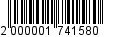 Администрация муниципального 
образования «Город Майкоп»Республики Адыгея 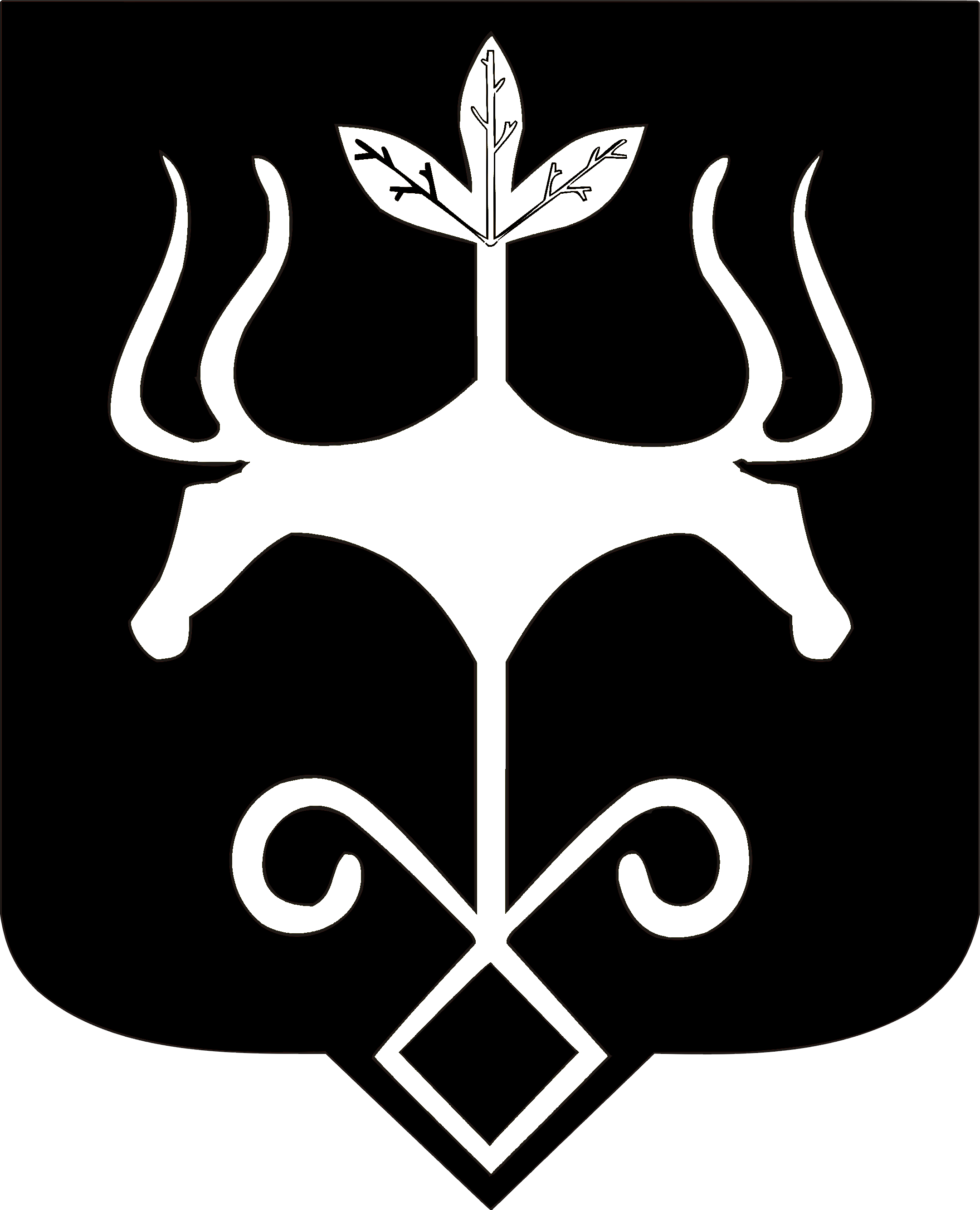 Адыгэ Республикэммуниципальнэ образованиеу 
«Къалэу Мыекъуапэ» и Администрацие